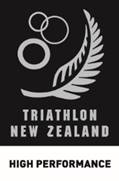 Tokyo Olympic Athlete supporting data submission form Athletes wishing to be considered for Nomination to the Triathlon Tokyo Olympic Games team, can complete the form below and submit to Chair of Selectors Richard Wells Selection.Chair@triathlon.kiwi by the 12th March 2021. The date for Athletes to be Nominated to the Games Team is on or before 19 March 2021. Please attach all relevant supporting documentation and relevant data. Date ________________________Signed by Athlete __________________________Signed by Coach (if applicable) __________________________Athlete nameDateI have read and understood the terms of the Tri NZ Tokyo Olympic Games Nomination Policy [Insert policy URL?]I have read and understood the terms of the Tri NZ Tokyo Olympic Games Nomination Policy [Insert policy URL?]I have read and understood the terms of the Tri NZ Tokyo Olympic Games Nomination Policy [Insert policy URL?]YESNOI meet all the requirements of an Eligible Athlete as described in 3.1 of the Games Policy (please attach any supporting documents)I meet all the requirements of an Eligible Athlete as described in 3.1 of the Games Policy (please attach any supporting documents)I meet all the requirements of an Eligible Athlete as described in 3.1 of the Games Policy (please attach any supporting documents)YESNORace performances in ‘Nomination Events’ and ‘MR ITU Races’ during the Qualification PeriodRace performances in ‘Nomination Events’ and ‘MR ITU Races’ during the Qualification PeriodResults at the Tri NZ Mixed Relay (MR) Trial Day on the 9th February 2019Results at the Tri NZ Mixed Relay (MR) Trial Day on the 9th February 2019Other race performances Other race performances Training and any other relevant data Training and any other relevant data Extenuating Circumstances Extenuating Circumstances 